Actielijst Communicatieplan Academisch Opleiden met Esprit	Actielijst Communicatieplan Academisch Opleiden met Esprit	Actielijst Communicatieplan Academisch Opleiden met Esprit	Actielijst Communicatieplan Academisch Opleiden met Esprit	Actielijst Communicatieplan Academisch Opleiden met Esprit	Actielijst Communicatieplan Academisch Opleiden met Esprit	Actielijst Communicatieplan Academisch Opleiden met Esprit	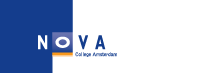 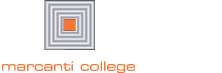 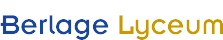 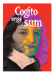 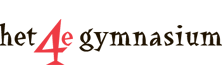 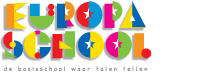 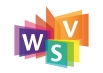 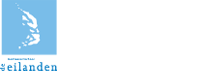 Op onze website staat informatie over Opleiden met EspritDoen we (nog) nietDoen we alGaan we komend schooljaar doenIn de schoolgids staat informatie over Opleiden met EspritDoen we (nog) nietDoen we (nog) nietGaan we komend schooljaar doenGaan we komend schooljaar doenIn het schoolplan is aandacht voor Opleiden met EspritGaan we komend schooljaar doenDoen we alGaan we komend schooljaar doenIn de informatie voor medewerkers staat informatie over Opleiden met EspritDoen we (nog) nietDoen we alDoen we (nog) nietGaan we komend schooljaar doenIn de nieuwsbrief voor medewerkers staat informatie over Opleiden met EspritDoen we (nog) nietDoen we al, frequentie: 3 keer per jaarDoen we (nog) nietDoen we (nog) nietSchoolopleider en instituutsopleider nemen deel aan het WEB-overleg, zes keer per jaarDoen we alDoen we alDoen we alDoen we alEr is overleg tussen schoolopleider en instituutsopleiderDoen we al, frequentie: … keer per jaarDoen we al, frequentie: 14 keer per jaarDoen we al, frequentie: 12 keer per jaarDoen we al, frequentie: 10 keer per jaarEr is overleg tussen schoolopleider, instituutsopleider, werkbegeleiders en schoolleidingGaan we komend schooljaar doen, frequentie: … keer per jaarDoen we al, frequentie: 8 keer per jaarDoen we al, frequentie: 1 keer per jaarGaan we komend schooljaar doen, frequentie: … keer per jaarEr zijn bijeenkomsten met schoolopleider, instituutsopleider en studenten (scholengroep)Doen we al, frequentie: … keer per jaarDoen we al, frequentie: 14 keer per jaarDoen we al, frequentie: 4/5 keer per jaarDoen we al, frequentie: 5 keer per jaarEr wordt informatie verstrekt over Opleiden met Esprit op open dagen, door de schoolopleiderDoen we (nog) nietDoen we (nog) nietDoen we (nog) nietGaan we komend schooljaar doenEr wordt informatie verstrekt over Opleiden met Esprit op ouderavonden, door de schoolopleiderDoen we (nog) nietDoen we (nog) nietDoen we (nog) nietGaan we komend schooljaar doenEr wordt informatie verstrekt over Opleiden met Esprit op personeelsbijeenkomsten, door de schoolopleiderDoen we alGaan we komend schooljaar doenGaan we komend schooljaar doenEr wordt informatie verstrekt over Opleiden met Esprit op studiedagen, door de schoolopleiderDoen we (nog) nietDoen we alDoen we (nog) nietGaan we komend schooljaar doenEr wordt informatie verstrekt over Opleiden met Esprit op sectiebijeenkomsten, door de werkbegeleidersDoen we (nog) nietDoen we (nog) nietDoen we alGaan we komend schooljaar doenEr is een dag waarop onderzoeksresultaten van studenten en DOT’s worden gepresenteerdDoen we alDoen we alGaan we komend schooljaar doenGaan we komend schooljaar doenEr is overleg tussen schoolleiding en DOT’s over onderzoekslijnenDoen we al, frequentie: … keer per jaarDoen we al, frequentie: … keer per jaarDoen we (nog) nietGaan we komend schooljaar doenEr is overleg tussen schoolleiding, DOT’s en studenten over de onderzoeken van studentenGaan we komend schooljaar doen, frequentie: … keer per jaarDoen we (nog) nietDoen we (nog) nietGaan we komend schooljaar doen, frequentie: 6 keer per jaarDe MR wordt minimaal eens per jaar ingelicht over Opleiden met Esprit door de schoolopleiderDoen we (nog) nietDoen we (nog) nietDoen we (nog) nietGaan we komend schooljaar doenDe OR wordt minimaal eens per jaar ingelicht over Opleiden met Esprit door de schoolopleiderDoen we (nog) nietDoen we (nog) nietDoen we (nog) nietGaan we komend schooljaar doenDe LLR wordt minimaal eens per jaar ingelicht over Opleiden met Esprit door de schoolopleiderDoen we (nog) nietDoen we (nog) nietDoen we (nog) nietGaan we komend schooljaar doen